August 2020, 6th Grade Math, Tentative ScheduleAugust 2020, 6th Grade Math, Tentative ScheduleAugust 2020, 6th Grade Math, Tentative ScheduleAugust 2020, 6th Grade Math, Tentative ScheduleAugust 2020, 6th Grade Math, Tentative ScheduleAugust 2020, 6th Grade Math, Tentative ScheduleAugust 2020, 6th Grade Math, Tentative Schedule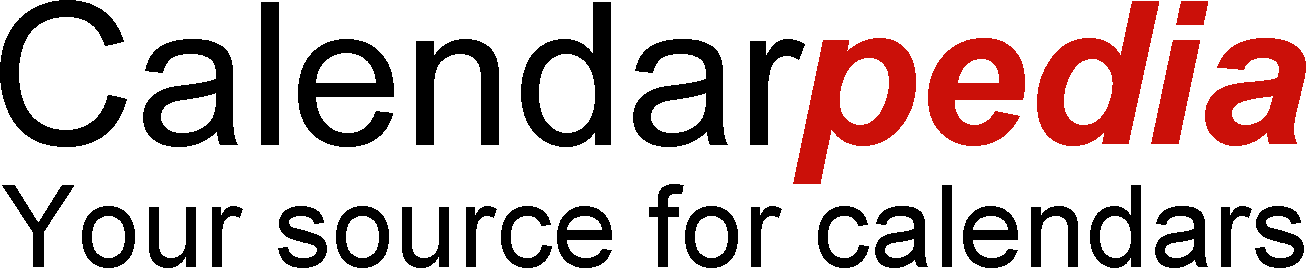 SundayMondayTuesdayWednesdayThursdayFridayFridaySaturday262728293031311Teacher Work DayTeacher Work DayTeacher Work DayTeacher Work DayTeacher Work DayTeacher Work Day23456778Teacher Work DayTeacher Work DayTeacher Work DayTeacher Work DayTeacher Work DayTeacher Work DayTeacher Work Day9101112131414151st Day of School for Students: No 6th grade math, unavailable teacher Synergy log-inIntroductions    Zoom Tutorial      Clever                    Ms. Clark’s website     IXL.comIntroductions    Zoom Tutorial      Clever                    Ms. Clark’s website     IXL.comIntroductions    Zoom Tutorial      Clever                    Ms. Clark’s website     IXL.comIntroductions    Zoom Tutorial      Clever                    Ms. Clark’s website     IXL.comIntroductions    Zoom Tutorial      Clever                    Ms. Clark’s website     IXL.com1617181920212122Module 1, Lesson 1: Ratios                pages S.1 to S.4Module 1, Lesson 2: Ratios                pages S.5 to S.7Module 1, Lesson 3: Equivalent Ratios                pages S.8 to S.12Module 1, Lesson 4: Equivalent Ratios                pages S.13 to S.15Module 1, Lesson 5: Solving Problems by Finding Equivalent Ratios                pages S.16 to S.19Module 1, Lesson 5: Solving Problems by Finding Equivalent Ratios                pages S.16 to S.192324252627282829Module 1, Lesson 6: Solving Problems by Finding Equivalent Ratios                pages S.20 to S.23Module 1, Lesson 7: Associated Ratios and the Value of a Ratio                 pages S.24 to S.28Module 1, Lesson 8: Equivalent Ratios Defined Through the Value of a Ratio               pages S.29 to S.31Module 1, Lesson 9: Tables of Equivalent Ratios                pages S.32 to S.36Module 1, Lesson 10: The Structure of Ratio Tables-Additive and Multiplicative   pages S.37 to S.41Module 1, Lesson 10: The Structure of Ratio Tables-Additive and Multiplicative   pages S.37 to S.413031123445Module 1, Lesson 11: Comparing Ratios Using Ratio Tables                pages S.42 to S.46Module 1, Lesson 12: From Ratio Tables to Double Number Line Diagrams          pages S.47 to S.49Module 1, Lesson 13: From Ratio Tables to Equations Using the Value of a Ratio                 pages S.50 to S.56Module 1, Lesson 14: From Ratio Tables, Equations, and Double Number Line Diagrams to Plots on the Coordinate Plane  pages S.57 to S.60© Calendarpedia®   www.calendarpedia.com© Calendarpedia®   www.calendarpedia.com© Calendarpedia®   www.calendarpedia.com© Calendarpedia®   www.calendarpedia.com© Calendarpedia®   www.calendarpedia.com© Calendarpedia®   www.calendarpedia.comData provided 'as is' without warrantyData provided 'as is' without warranty